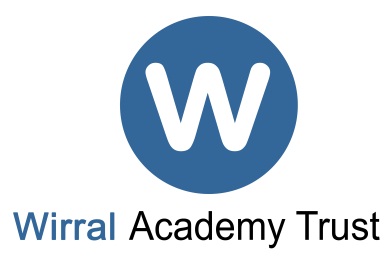 Privacy Notice (Students)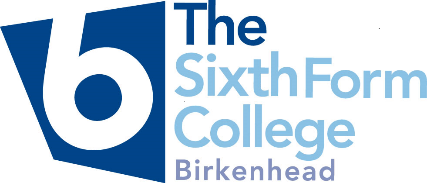 Privacy Notice (How we use student information)The categories of student information that we process include:personal identifiers and contacts (such as name, unique student number, contact details and address)characteristics (such as ethnicity, language, and free meal eligibility)safeguarding information (such as court orders and professional involvement)special educational needs (including the needs and ranking)medical and administration (such as doctors information, allergies, medication and dietary requirements)attendance (such as sessions attended, number of absences, absence reasons and any previous schools attended)assessment and attainment behavioural information (such as exclusions and any relevant alternative provision put in place)Trips and activitiesCatering and free school managementIdentity ManagementBursary PaymentsThis list is not exhaustive, to access the current list of categories of information we process please see Data Protection Policy Why we collect and use student informationWe collect and use student information, for the following purposes:to support student learning to monitor and report on student attainment progress to provide appropriate pastoral care to assess the quality of our servicesto keep students safe (food allergies, or emergency contact details) to meet the statutory duties placed upon us for DfE data collectionsUnder the General Data Protection Regulation (GDPR), the lawful bases we rely on for processing student information are in order to comply with our statutory obligationsYouth support servicesStudents aged 13+Once our students reach the age of 13, we also pass studentl information to our local authority and / or provider of youth support services as they have responsibilities in relation to the education or training of 13-19 year olds under section 507B of the Education Act 1996.This enables them to provide services as follows:youth support servicescareers advisersThe information shared is limited to the child’s name, address and date of birth. However where a parent or guardian provides their consent, other information relevant to the provision of youth support services will be shared. This right is transferred to the child / pupil once they reach 16.Data is securely transferred to the youth support service via AnyComms and is held with the Local AuthorityStudents aged 16+We will also share certain information about students aged 16+ with our local authority and / or provider of youth support services as they have responsibilities in relation to the education or training of 13-19 year olds under section 507B of the Education Act 1996.This enables them to provide services as follows: post-16 education and training providersyouth support servicescareers advisersData is securely transferred to the youth support service via AnyComms and is stored with the Local AuthorityFor more information about services for young people, please visit our local authority website. Department for EducationThe Department for Education (DfE) collects personal data from educational settings and local authorities via various statutory data collections. We are required to share information about our students with the Department for Education (DfE) either directly or via our local authority for the purpose of those data collections, under:Regulation 5 of The Education (Information About Individual Students) (England) Regulations 2013.All data is transferred securely and held by DfE under a combination of software and hardware controls, which meet the current government security policy framework.For more information, please see ‘How Government uses your data’ section.How Government uses your dataThe student data that we lawfully share with the DfE through data collections:underpins college funding, which is calculated based upon the numbers of students and their characteristics in each college.informs ‘short term’ education policy monitoring and college accountability and intervention (for example, college results or Student Progress measures).supports ‘longer term’ research and monitoring of educational policy (for example how certain subject choices go on to affect education or earnings beyond college)Data collection requirementsTo find out more about the data collection requirements placed on us by the Department for Education (for example; via the College census) go to https://www.gov.uk/education/data-collection-and-censuses-for-schoolsThe National Pupil Database (NPD)Much of the data about pupils in England goes on to be held in the National Pupil Database (NPD).The NPD is owned and managed by the Department for Education and contains information about pupils in schools in England. It provides invaluable evidence on educational performance to inform independent research, as well as studies commissioned by the Department. It is held in electronic format for statistical purposes. This information is securely collected from a range of sources including schools, local authorities and awarding bodies. To find out more about the NPD, go to https://www.gov.uk/government/publications/national-pupil-database-user-guide-and-supporting-informationSharing by the DepartmentThe law allows the Department to share students’ personal data with certain third parties, including:Schools/Colleges/Universitieslocal authoritiesresearchersorganisations connected with promoting the education or wellbeing of children in Englandother government departments and agenciesorganisations fighting or identifying crimeFor more information about the Department’s NPD data sharing process, please visit: https://www.gov.uk/data-protection-how-we-collect-and-share-research-data For information about which organisations the Department has provided information, (and for which project) or to access a monthly breakdown of data share volumes with Home Office and the Police please visit the following website: https://www.gov.uk/government/publications/dfe-external-data-sharesTo contact DfE: https://www.gov.uk/contact-dfe Requesting access to your personal dataUnder data protection legislation, you have the right to request access to information about you that we hold. To make a request for your personal information, contact Nikki Thompson, the Data Protection OfficerThe legal timescales for the Organisation to respond to a Subject Access Request is one calendar month. For further information about how we handle Subject Access Requests, please see our Data Protection Policy. You will not have to pay a fee to access your personal information (or to exercise any of the other rights). However, we may charge a reasonable fee if your request for access is manifestly unfounded or excessive. Alternatively, we may refuse to comply with the request in such circumstances. What we may need from you We may need to request specific information from you to help us confirm your identity and ensure your right to access the information (or to exercise any of your other rights). This is another appropriate security measure to ensure that personal information is not disclosed to any person who has no right to receive it.You also have the right to:object to processing of personal data that is likely to cause, or is causing, damage or distressprevent processing for the purpose of direct marketingobject to decisions being taken by automated meansin certain circumstances, have inaccurate personal data rectified, blocked, erased or destroyed; anda right to seek redress, either through the ICO, or through the courtsIf you have a concern about the way we are collecting or using your personal data, we ask that you raise your concern with us in the first instance. Alternatively, you can contact the Information Commissioner’s Office at https://ico.org.uk/concerns/ContactIf you would like to discuss anything in this privacy notice, please contact: The Data Protection officer;  Nikki Thompson, Wirral Academy Trust, Park Road West, Claughton, Wirral CH43 8SQ CHANGES TO THIS PRIVACY NOTICEWe reserve the right to update this privacy notice at any time, and we will provide you witha new privacy notice when we make any substantial updates. We may also notify you inother ways from time to time about the processing of your personal information